СОДЕРЖАНИЕ1. Паспорт программы развития2. АннотацияПрограмма развития Муниципального казенного общеобразовательного учреждения средней общеобразовательной школы № 2 разработана в соответствии с целями реализации государственной политики Российской Федерации в области образования и является управленческим документом, определяющим перспективы и пути развития учреждения на среднесрочную перспективу.Программа развития (далее Программа) является обязательным локальным актом, наличие которого в образовательной организации закреплено требованиями ст. 28 Федерального закона «Об образовании в Российской Федерации». Программа как управленческий документ развития образовательной организации на среднесрочную перспективу определяет ценностно-смысловые, целевые, содержательные и результативные приоритеты развития, задает основные направления эффективной реализации государственного задания.Программа подготовлена рабочими группами школы. Методологической основой разработки Программы является теория социально педагогического проектирования основных направлений развития, позволяющая рассматривать школу как субъект и целостный организм в развивающейся и постоянно изменяющейся среде. Программа создана с целью сохранения тенденции развития школы с учетом требований системно-деятельностного подхода и современной социально-экономической и культурной ситуации.При проектировании Программы учитывались следующие факторы:1. Образовательные потребности общества и приоритетные идеи развития системы образования РФ, отраженные в перечисленных документах и ориентирующие на качественное и доступное образование, создание условий для наиболее полной социализации и самораскрытия личности учащихся.2. Преемственность, непротиворечивость и взаимодополняемость программ школы, прежде всего – программы развития школы до 2023 года, образовательной программы, проектов, разработанных и реализуемых в школе.3. Образовательные потребности учеников и их родителей, заинтересованных в развитии обучающихся, сохранении и укреплении их здоровья, в активном приобщении к культурным ценностям, в благоприятных условиях для самоактуализации личности.4. Потребности педагогического коллектива школы в творческом поиске, профессиональном самосовершенствовании.5. Особенности внешней среды школы.6. Материальная база, профессиональный потенциал педагогических кадров, особенности контингента обучающихся.Данная Программа направлена на достижение следующих цели и задач:Цель: Повышение качества и эффективности деятельности всех компонентов образовательной системы школы в соответствии со стратегией развития российского образования, современными потребностями общества.Задачи: Создание условий, обеспечивающих доступность качественного образования и успешную социализацию обучающихся.Создание условий, направленных на повышение воспитательного потенциала школы.Создание условий для непрерывного совершенствования профессионального мастерства педагогических и руководящих кадров.Развитие механизмов управления качеством образования.В Программе предусмотрены основные направления развития образовательной системы школы, которые в дальнейшем будут конкретизированы в планах мероприятий и годовых планах (КЦП) работы школы.3. Характеристика актуального развития организации, SWOT-анализ потенциала развития организацииЦель предыдущей программыразвития: реализация единых образовательных линий в процессе приведения существующей школьной образовательной системы в соответствие требованиям ФГОС.Задачи:Задачи образования:сформировать ключевые компетентности учащихся в решении информационных, коммуникативных и учебных образовательных задач;осуществить индивидуализацию образовательного процесса на основе широкого использования средств ИКТ, через формирование средств и способов самостоятельного развития и продвижения ученика в образовательном процессе;организовать поддержку учебных (урочных и внеурочных), внешкольных и внеучебных образовательных достижений школьников, их проектов и социальной практики;способствовать развитию учащихся как субъектов отношений с людьми, с миром и с собой, предполагающее успешность и самореализацию учащихся в образовательных видах деятельности;сохранить и укрепить физическое и психическое здоровье, безопасность учащихся, обеспечить их эмоциональное благополучие;помочь учащимся овладеть грамотностью в различных ее проявлениях (учебном, языковом, математическом,естественнонаучном, гражданском, технологическом).Задачи кадрового обеспечения:разработка системы нормативов и регламентов, необходимых для обеспечения реализации основных образовательных программ и достижения планируемых результатов общего образования в свете требований ФГОС;укомплектованность кадрами, соответствующими профилю преподаваемой дисциплины и необходимой квалификации, способными к инновационной профессиональной деятельности, обладающими необходимым уровнем методологической культуры и сформированной готовностью к непрерывному образованию;формирование	компетентностей	профессиональной,информационной, коммуникативной, общекультурной, социальнотрудовой, компетентности в сфере личностного самоопределения;создание условий для взаимодействия с учреждениями дополнительного образования, обеспечивающими возможность восполнения недостающих кадровых ресурсов;массовое обучение работников по всему комплексу вопросов, связанных с введением ФГОС, постоянное, научное и методическое сопровождение;использование инновационного опыта других образовательных учреждений, экспериментальных площадок г. Сочи по внедрению ФГОС;проведение комплексных мониторинговых исследований результатов педагогов, образовательного процесса и эффективности инноваций.Задачи педагогического обеспечения:разработка рабочих образовательных программ по различным предметам на основе федеральных программ, новых государственных образовательных стандартов;внедрение новых технологий, развивающих инновационное, самостоятельное, критическое мышление;разработка и реализация воспитательной программы по духовно-нравственному воспитанию;реализация программы по сохранению и укреплению духовного и физического здоровья;разработка программы коррекционной работы;разработка локальных актов по вопросам организации и осуществления образовательного процесса, в свете модернизации образованияреализация проекта «Оценка личных достижений обучающихся», способствующего формированию личностных результатов.Задачи психологического обеспечения:апробация и внедрение методик, направленных на коррекцию усвоения знаний учащимися;апробация и внедрение наиболее эффективных психодиагностических комплексов для выявления одаренных детей;разработка творческих, индивидуальных программ развития одаренного ребенка.Задачи материально-технического обеспечения:разработка и реализация плано-финансовой поддержки и материального обеспечения программы развития;создание необходимой материально-технической базы, обеспечивающей высокое качество образования (основного общего) и дополнительного.Задачи управления:разработка и реализация концепции эффективного управления всеми образовательными структурами и персоналом, включенным в реализацию программы развития;организация и проведение курсов подготовки и переподготовки, учебных семинаров, научно-практических конференций;совершенствование организации ученического самоуправления, активизация участия в конкурсах разного уровня.	Образовательная организация реализует программы начального общего образования, основного общего образования и среднего общего образования. В течение последних трех лет количество обучающихся в школе увеличилось.Таблица:Динамикачисленностиобучающихся.Родителей привлекает: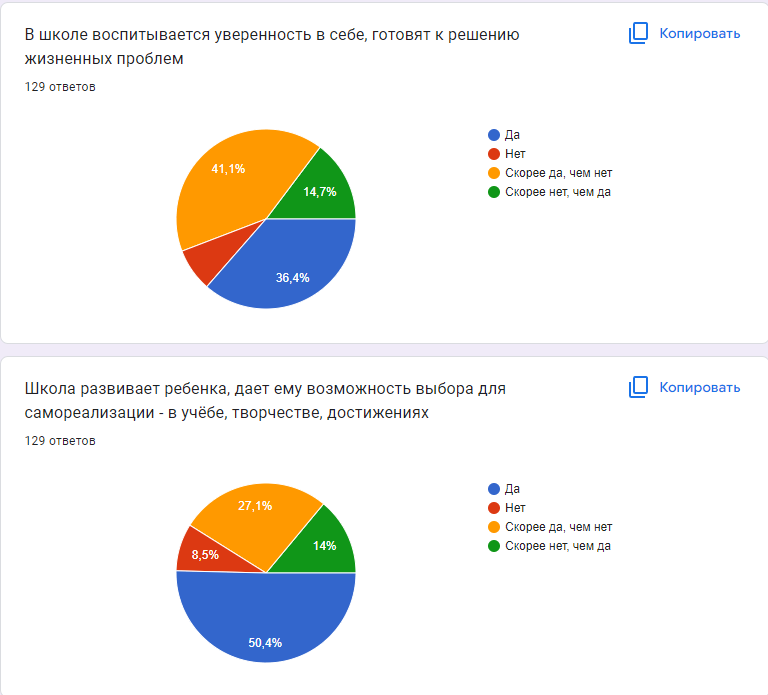 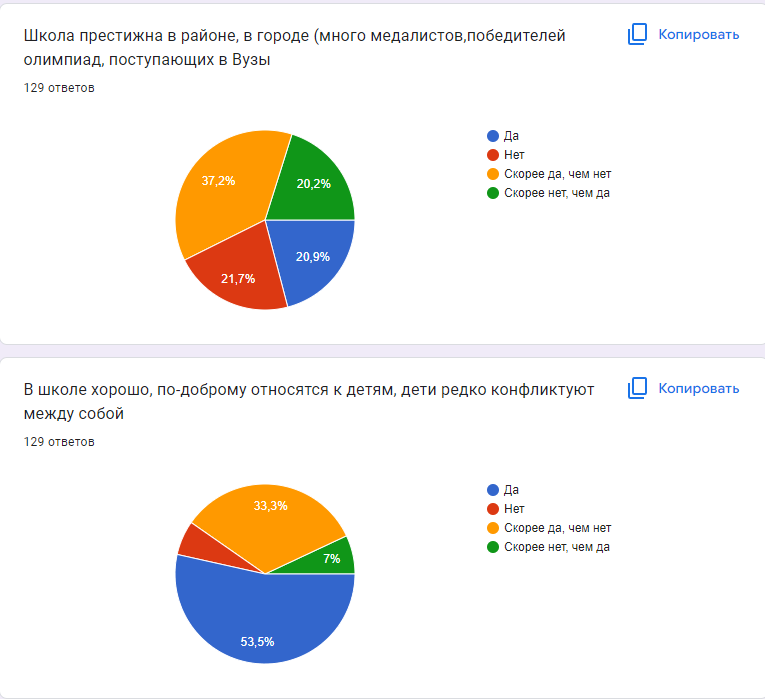 Показателем достижения поставленных целей и достижения запланированных результатов является положительная динамика показателей успеваемости за 3 года.Оценка качества образования по результатам внутреннего мониторингаАнализ результатов внутреннего мониторинга показывает снижение качества обученности по основным предметам на уровне начального общего образования. На уровне основного общего образования наблюдается снижение по предметам: иностранный язык, информатика, биология. На уровне среднего общего образования наблюдается стабильность результатов.Оценка качества образования по результатам внешнего мониторингаРезультаты государственной итоговой аттестации выпускниковУровень подготовки выпускников 9-х классов по программам основного общего образования за 3 последних годаДинамика результатов ОГЭ за три последних года (средний балл по предметам)Уровень подготовки выпускников 11-х классов по программам основного общего образованияРабота с одарёнными и высоко мотивированными детьмиВ школе действует и постоянно совершенствуется система поддержки одаренных и высокомотивированных детей. Основой работы является построение индивидуальных образовательных маршрутов, осуществляющихся на всех уровнях образования. Создана и ежегодно обновляется электронная база данных по одаренным детям.В течение ряда лет наблюдается положительная динамика участия обучающихся в школьном туре предметных олимпиад. Ежегодно наши ученики становятся победителями и призёрами муниципального этапа Всероссийской олимпиады школьников, участниками Всероссийского этапа.Кроме предметных олимпиад, обучающиеся нашей школы принимают активное участие в муниципальных, региональных и всероссийских конкурсах, конференциях и других мероприятиях интеллектуальной и творческой направленности.Анализ участия в олимпиадах, различных творческих конкурсах, смотрах, показывает, что в школе имеется категория перспективных талантливых и высоко мотивированных детей. Учителями школы ведется целенаправленная работа по их подготовке к олимпиадам как на уроках, так и через систему дополнительного образования (элективные курсы, предметные кружки, лабораторные практикумы, внеурочная деятельность).  Одной из форм выявления одаренных детей является Всероссийская олимпиада школьников как самая массовая система участия школьников в интеллектуальных конкурсах. В школьном этапе ВсОШ традиционно участвуют учащиеся 5-11 классов, на школьном уровне в Олимпиаде участвуют ученики 4-х классов. Активность участия в ВсОШ за три последних годаПобедители и призеры ВсОШ за три последних годаУчащиеся   школы   ежегодно   принимают   участие   в интеллектуальных олимпиадах и творческих конкурсах различного уровня, среди них:Данные об участниках очных и заочных  олимпиадах (кроме ВсОШ) за 2023год Дистанционные олимпиады и конкурсы для школьников, проводимыесторонними организациями и учреждениямиДляучащихсяорганизованызанятиявнеурочнойдеятельностиповсемнаправлениям:В рамках внеурочной деятельности и дополнительного образования действуют следующие объединения: ЗБС, отряд ЮИД, школьный спортивный клуб (секции по футболу, волейболу, баскетболу), школьный театр "Петрушка", студия «Юнмедия», дружина юных пожарных, отряд «Юнармия», военно - патриотический клуб «Патриот».Обучающиеся школы и объединения ежегодно принимают участие в различных конкурсах разного уровня, среди них:Качествоусловийорганизацииобразовательногопроцесса.Управлениереализациейпрограммыразвития	Одной из основных задач реализации Программы развития 2018-2022г.г. образовательнойорганизации являлась реализация единых образовательных линий в процессе приведения существующей школьной образовательной системы в соответствие требованиям ФГОС.Приоритетными направлениями развития школы на этапе модернизации школьной образовательной системы с целью обеспечения введения Федеральных Государственных образовательных стандартов являлись:повышение качества образовательных услуг;профильное обучение на	старшей ступени;социализация учащихся;здоровьесбережение.	Восновусистемууправлениякачествомобразованиябылаположенаидеясозданиявнутренней	оценки	качества	образования.	Комплексной деятельностью, по внутренней оценке, качества образования был определенвнутренний мониторинг качестваобразования.Под внутренним мониторингом качества образования в школе мы понимаемдеятельностьпоинформационномуобеспечениюуправленияшколой,основаннуюнасистематическоманализекачествареализацииобразовательногопроцесса,егоресурсногообеспечения и его результатов. Внутришкольный контроль (ВШК) является инструментом реализации Программы мониторинга качества образования, включаясистему оценки и учетадинамикииндивидуальныхобразовательных достиженийобучающихся.Система оценки качества образования, в том числе и индивидуальных образовательныхдостижений обучающихся, организационно – методических условийв школе осуществляетсявсоответствииразработаннымииутвержденнымилокальныминормативнымиактами:Положение о внутришкольном контроле;Положение о системе внутреннего мониторинга качества образования;Положение о формах получения образования и формах обучения;Положениеоформах,периодичности,порядкетекущегоитематическогоконтроляуспеваемостиипромежуточнойаттестацииобучающихся;Положение об организации образовательного процесса;Положение об организации внеурочной деятельности;Положение об оценке урочного и внеурочного занятияПоложение о проектно-исследовательской деятельности;Положениеоразработкерабочихпрограмм;Положениеоразработкеконтрольно-измерительныхматериалов;Положениеобиндивидуальном учебномплане;ПоложениеобоценкеурочногоивнеурочногозанятиявсоответствиистребованиямиФГОС;Положение о формировании функциональной грамотности;Положение о порядке зачета результатов освоения обучающимися учебных предметов, курсов, модулей, практики, дополнительных образовательных программ в других организациях;Положение о профильном обучении по образовательным программам среднего общего образования;Порядок ликвидации академической задолженности;Порядок применения электронного обучения, дистанционных образовательных технологий при реализации основных общеобразовательных программ;Система оценкикачества образовательных достижений обучающихся осуществляетсянакритериальнойоснове.Учетобразовательныхдостиженийосуществляетсявходетекущего,тематическогоипромежуточногооценивания,аполученныерезультатыфиксируются посредством накопительной системы оценки (портфолио) и учитываются при определении итоговой оценки. Инструментом внутришкольной оценки качества образования являются в школе контрольно - измерительные и контрольно - оценочные материалы, которые позволяютустановитьвзависимостиотэтапаобученияуровеньосвоенияобучающимисяобразовательнойпрограммыилиотдельнойеечасти.Поитогаммониторинговыхработпедагогамипроводится глубокий анализ предметных и метапредметных образовательных результатов свыделениемтипичныхиповторяющихсяошибок,проблемиопределениемпутейдальнейшегоразвитияшколы, педагоговнановыйпериод обучения.Информированиесотрудников,согласование,обмендокументацией,делегированиеполномочийвсебольшепереходитвобластьэлектронногодокументооборота,чтозначительноснижаетвременныезатратынарешение различных задач.Основные задачи предпрофильной подготовки:выявление интересов, склонностей и способностей школьников, способствующих осознанному выбору жизненного и профессионального пути;формирование практического опыта в различных сферах познавательной и профессиональной деятельности, ориентированного на выбор профиля обучения в старшей школе;оказание психолого-педагогической помощи в приобретении школьниками представлений о жизненных, социальных ценностях, в том числе, связанных с профессиональным становлением;развитие широкого спектра познавательных и профессиональных интересов, ключевых компетенций, обеспечивающих успешность в будущей профессиональной деятельности;формирование способности принимать адекватное решение о выборе дальнейшего направления образования, пути получения профессии.В процессе реализации программы решались две группы задач: социальной адаптации и социальной автономизации личности. Выполнение этих задач, по сути противоречащих и в то же время диалектически единых, существенно зависит от многих внешних и внутренних факторов. Социальная адаптация предполагает активное приспособление ребенка к условиям социальной среды. Социальная автомизация - реализация совокупности установок на себя, устойчивость в поведении и отношениях.Решение задач социальной адаптации и социальной автомизации регулируется кажущимися противоречиями мотивами: «Быть со всеми» и «Оставаться самим собой». Это противоречие и побуждает социальную активность личности, ориентированную на самоопределение, самоутверждение и самореализацию в существующей системе социальных отношений.Поэтому важным являлось воспитание у детей как гуманистических, коллективистских качеств, так и качеств конкурентоспособной (с инновационным мышлением) личности в их органическом единстве.Таким образом, в основу своей концепции воспитания мы положили идею самоопределения и самосовершенствования.Формирование программы развития школы требует специфических условий для ее реализации. К таким условиям следует отнести и комплексную систему мер здоровьесберегающей направленности, той составляющей процесса обучения, воспитания и развития, которая направлена, прежде всего, на формирование телесного, духовного и социального благополучия, здоровья детей.РезультатыанализавнешнейсредыОбразовательнымпространствомсовременногошкольникасегодняявляетсявсё,чтоегоокружаеткаквсамойобразовательнойорганизации,такивнееё.Открытостьшколыкреальнымсоциальнымпроцессам,происходящимвстране,активизациявзаимосвязейсобразовательными,культурными,религиознымиорганизациямигорода,достижениесогласованностицелейобразовательнойдеятельностиспотребностямиивозможностямиокружающей среды становятся важным условием формирования субъектности и личностногосамоопределенияшкольника.Созданиеоткрытой,высокотехнологичнойобразовательнойсреды–задача,требующаяиспользованиянетольковсехресурсовобразовательнойорганизации,ноивнешнего образовательного и социокультурного потенциала.Социальными партнёрами школы являются:Расширение списка новыми партнерами и привлечение их к реализации образовательных программ важнаязадача школы нановыйпериодразвития.Результаты оценки уровня удовлетворенности субъектов образования результатамиработы МКОУ СОШ № 2.Независимая оценка качества образования (НОКО)–оценочная процедура, которая осуществляется в отношении деятельности образовательной организации и реализуемых ею  образовательных программ в целях определения соответствия предоставляемого образования потребностям физических, юридических лиц, учредителя, общественных объединений. Диаграмма 1: Оценка качества 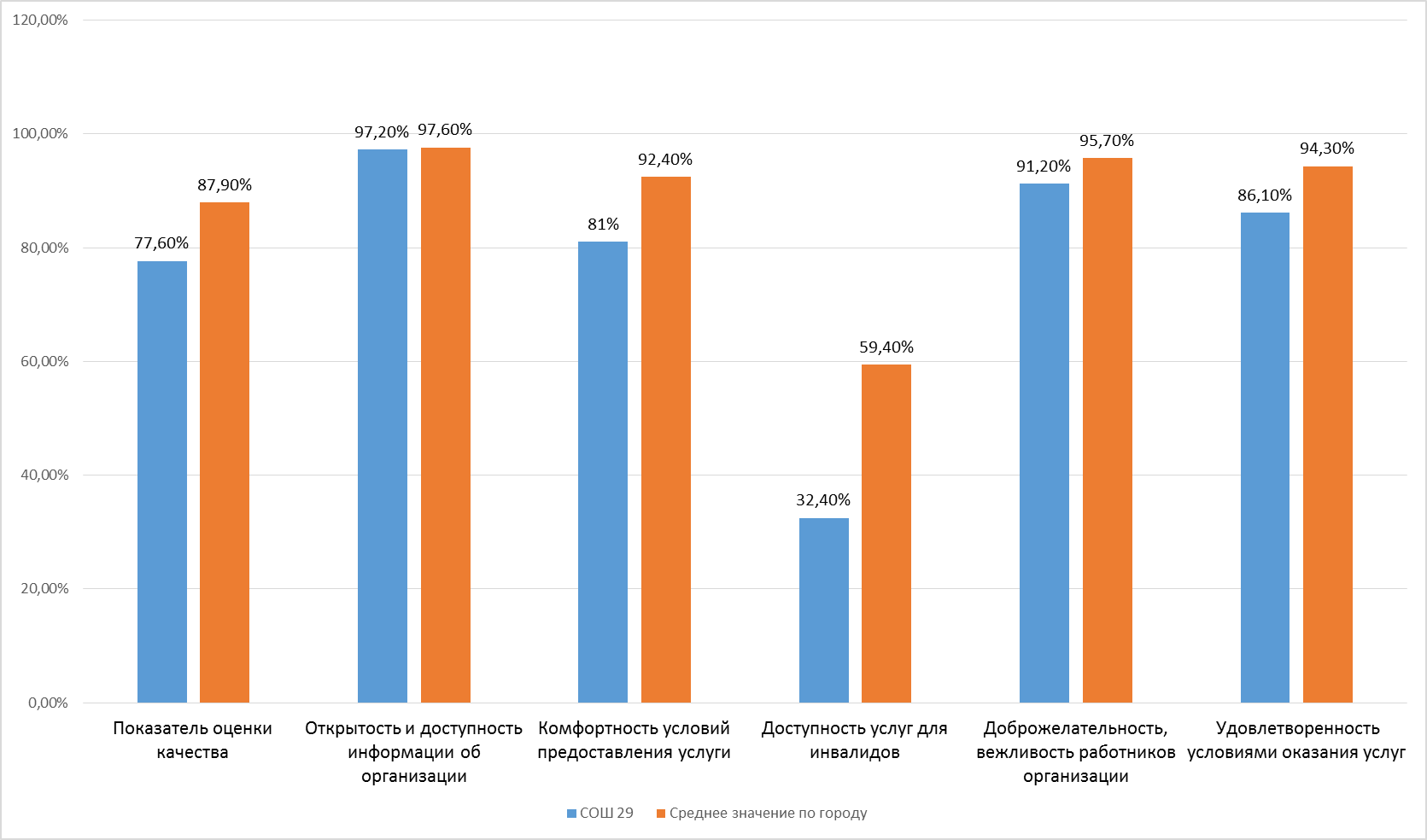 Диаграмма 2: Открытость и доступность информации об организацииДиаграмма 3: Комфортность условий предоставления услугиДиаграмма 4: Доброжелательность, вежливость работников организацииДиаграмма 5: Удовлетворенность условиями оказания услугАнализ данных независимой оценки качества образования показал, что школе необходимо продолжить работу по созданию доступной среды   для обучения инвалидов.Таким образом, SWOT-анализ позволил выявить сильные и слабые стороны реализации Программы развития 2018-2022:SWOT-анализ потенциала развития школы позволяет сделать следующие выводы:1.	В школе создаются условия для выполнения Федеральных государственных образовательных стандартов НОО, ООО, СОО ФГОС.2.	Организованная работа органов государственно-общественного управления школой, работа общественных организаций являются основой расширения социальной открытости школы для окружающего социума и создания системы эффективного управления школой. 3. Деятельность школы, педагогов в целом сформировали имидж школы как одной из лучших школ города.4.	Опыт работы с социальными партнерами в организации учебной и внеурочной деятельности учащихся является весомым потенциалом в расширении условий для предоставления доступного качественного образования учащимся школы в соответствии сзапросами личности.     Проведенный анализ деятельности школы в 2018-2023 уч. г. г. выявил ряд противоречий:1) Постоянно меняющиеся требования законодательства в области образования, переход в режим ЕГЭ, ОГЭ, ВПР снижают уровень стабильных показателей качества образования обучающихся.2) Реализация принципов рыночной экономики в сфере образования вынуждает образовательное учреждение приобретать статус организации, оказывающей образовательные услуги в зависимости от социального заказа.3) Родители как потенциальные заказчики образовательных услуг всё чаще перекладывают на образовательное учреждение ответственность за результаты обучения и воспитания своих детей.4) Внедрение информационных и Интернет-технологий приводит к принципиальному изменению роли учителя в образовательном процессе, к необходимости качественно новой подготовки педагогических кадров.     На основании проведенного анализа реализации программы можно выделить следующие проблемы, требующие решения в среднесрочной перспективе:1. Недостаточно высокий уровень развития системы внутришкольного контроля качества образования в соответствии с требованиями ФГОС не позволяет принимать управленческие решения по согласованной деятельности педагогического коллектива по обеспечению успешности обучающихся в образовательной деятельности2.Невысокое качество образовательных результатов учащихся основной и средней школы. Снижение мотивации учащихся и уменьшением количества учеников, показывающих стабильно высокие результаты в учёбе.3. Не обеспечена преемственность между формами, методами, технологиями образования на всех ступенях образования.4. Инертность ряда членов педагогического коллектива, при организации проектной деятельности и работе с одаренными учащимися, развитием собственной методической системы.5. Несоответствие материально-технических возможностей для реализации ФГОС второго поколения в полном объеме.Необходимость решения сложившихся противоречий и выделенных проблем обусловила цели и задачи программы развития на 2023– 2028 уч.гг.5.	Некоторые аспекты деятельности школы, выделенные в SWOT-анализе предыдущей программы развития в качестве «слабых» сторон, так и не удалось преодолеть в полной мере и их негативное влияние сохраняется.4. Концепция развития образовательной организацииОсновной целью современных изменений в российской системе образования является обновление школы, обеспечивающее создание оптимальных условий для всестороннего развития личности с новым сознанием, с уровнем образования, отвечающим, с одной стороны, интересам, склонностям и запросам учащегося, а с другой – общекультурным нормам, общечеловеческим идеалам.Формирование личности, способной к реализации своих возможностей, здоровой, социально устойчивой и одновременно мобильной, адаптирующейся, способной вырабатывать и изменять собственную стратегию в меняющихся обстоятельствах жизни - такова подлинная цель современного образования, отвечающая современным социальным ориентирам. В Законе Российской Федерации «Об образовании в РФ» заявлен «гуманистический характер образования, приоритет общечеловеческих ценностей, жизни и здоровья человека, свободного развития личности». Гуманистическая парадигма современного образования вызывает необходимость личностно ориентированного обучения, направленного на стимулирование и развитие творческих и познавательных интересов, потребностей, наклонностей учеников.Педагогический процесс в этих условиях с учетом идей личностно ориентированного образования должен быть направлен на ученика как на личность с ее индивидуальным развитием и проявлением способностей. Особенно важно такое обучение для подростков, развитие которых помимо традиционной учебной деятельности дополняется самоуправлением своей деятельностью на рефлексивной основе. Успешность обучения также во многом зависит от мотивации обучения, от личностного смысла, которое оно для него имеет. Личностно ориентированная педагогика основана на обеспечении индивидуального поиска ученика, заинтересованного в том, чтобы получить ответ на вопрос, который сам поставил.В основу настоящей программы развития положен опыт работы педагогического коллектива в течение 2018-2023 годов по программам:2017-2022 гг.: Программа развития МКОУ СОШ № 2 «Модернизация школьной образовательной системы с целью обеспечения введения Федеральных образовательных стандартов нового поколения».При формировании концепции будущего нашей школы мы исходили из необходимости реализации стратегии модернизации образования, определенной Национальным проектом «Образование» и входящими в его структуру Федеральными проектами, и важности удовлетворения запросов основных участников образовательной деятельности которые видят своё образовательное учреждение как открытое образовательное пространство с созданными условиями для успешной реализации личностного роста всех его субъектов. Педагогической коллектив Муниципального казенного общеобразовательного учреждения средней общеобразовательной школы № 2 стремится к созданию такой образовательно-воспитательной среды в школе, которая позволит обеспечить успешность каждого ребенка в процессе самореализации в системе социальных отношений вне зависимости от его психофизиологических особенностей, учебных возможностей и склонностей.Педагогической коллектив считает своей главной задачей развитие школы как открытого образовательного пространства для получения качественного образования всеми учащимися, для развития потенциальных возможностей и самореализации детей и взрослых. Предназначение нашей школы - дать каждому ученику возможность быть успешным в образовательной деятельности, найти и выразить себя сообразно своим интересам и способностям. Концепция разработана на основе анализа социального заказа и существующей ситуации в школе. Основой для реализации программы развития в значительной мере является педагогический поиск и инновационная деятельность коллектива школы.Настоящая Программа определяет систему общих педагогических требований, соответствие которым обеспечит эффективное участие всех участников образовательных отношений в решении современных задач образования и в качестве ведущих приоритетов выделяет следующие социальные и педагогические понятия:успешный ученик - хочет знать и уметь, может узнать и научиться, способен согласовывать хочу, надо и могу, активно проявляет свою гражданскую, патриотическую позицию;базовые национальные ценности ‒ основные моральные ценности, приоритетные нравственные установки, существующие в культурных, семейных, социально-исторических, религиозных традициях многонационального народа Российской Федерации, передаваемые от поколения к поколению и обеспечивающие успешное развитие страны в современных условиях;духовно-нравственное развитие личности гражданина России ‒ осуществляемое в процессе социализации, последовательное расширение и укрепление ценностно-смысловой сферы личности, формирование способности человека оценивать и сознательно выстраивать на основе традиционных моральных норм и нравственных идеалов отношение к себе, другим людям, обществу, государству, Отечеству, миру в целом.Основные принципы реализации Программы развития:Принцип качества - соответствие полученных результатов поставленным целям и задачам;Принцип преемственности - согласованность содержания образования, технологий, нормативов и механизмов управления образовательной деятельностью обучающихся между уровнями образования;Принцип саморазвития - использование внутренних ресурсов, адаптация к происходящим в обществе изменениям;Принцип научности - использование современных научных достижений для реализации Программы, разработки новых интеллектуальных продуктов;Принцип индивидуализации обучения – всесторонний учет уровня способностей каждого ученика, формирование на этой основе личных траекторий развития;Принцип совместного действия - субъектность участников образовательного процесса.Цель Программы развития: Повышение качества и эффективности деятельности всех компонентов образовательной системы школы в соответствии со стратегией развития российского образования, современными потребностями обществаЗадачи Программы развития:Развитие механизмов управления качеством образования.Привести систему оценки качества образования в соответствии с нормативными документами;Проводить мониторинг результатов воспитания и развития обучающихся, профессиональной компетентности педагогических работников.Обеспечить стабильное функционирование школьной системы оценки качества образованияСоздание условий, обеспечивающих доступность качественного образования и успешную социализацию обучающихся.Обновить технологии обучения и содержания предметных областей на основе вводимых стандартов образования;Продолжить работу по конструированию индивидуальных образовательных траекторий различных групп обучающихся; совершенствования методик преподавания, привлечения инновационных технологий;Выявлять и реализовывать возможностей каждого ребенка;Развивать систему поддержки одаренных и талантливых детей;Сформировать образовательную среду, обеспечивающую сохранение здоровья, социальной комфортности, безопасности участников образовательного процесса;Сформировать безопасную, комфортную, экономически эффективную цифровую среду, позволяющую управлять образовательным процессом, контролировать и анализировать его результаты;Обеспечить индивидуализированное психолого-педагогического сопровождения обучающихся;Развивать материально-техническую базу для создания эффективной среды реализации ФГОССоздание условий для непрерывного совершенствования профессионального мастерства педагогических и руководящих кадров.Повышать профессиональную компетентность педагогических кадров через реализацию технологии методического сопровождения образовательного процесса, технологию наставничества для молодых педагогов в условиях реализации ФГОС;Поддерживать молодых педагогов и успешно интегрировать их в профессию;Повышать профессиональную компетентность управленческой команды, используя технологию научно-методического сопровождения управления реализацией программы развития.Создание условий, направленных на повышение воспитательного потенциала школы.Воспитывать ответственность за результаты своего образования, гражданскую ответственность и патриотизм, (уважения к прошлому и настоящему своего народа, традициям и культуре, ответственности за будущее своей страны).активную жизненную позицию обучающихся, формировать социальные компетенции, вовлекать их в деятельность молодежных общественных объединений; развивать ученическое самоуправление; Вовлекать обучающихся в социально-значимые проекты, участие в добровольческой деятельности;Разработать активные формы сотрудничества с родителями (законными представителями) обучающихся на основе взаимоподдержки и общности интересов в деле воспитания и образования подрастающего поколения;Расширить музейное пространство и активизировать роль школьного музея в патриотическом и нравственном воспитании подрастающего поколенияОсновные направления деятельности по реализации программы:1.Реализация основных образовательных программ на ступенях образования. Развитие инфраструктуры образовательно-воспитательной деятельности:-Завершено введение ФГОС на уровне среднего общего образования;-Отработана процедура защиты индивидуального проекта итоговой аттестации на уровне основного общего образования в соответствии с требованиями ФГОС ООО;-Внесены изменения Основные образовательные программы начального общего, основного общего и среднего общего образования;-Реализуется Учебный план внеурочной деятельности и дополнительного образования, программы внеурочной деятельности на уровнях НОО, ООО, СОО;- Реализация внеурочной деятельности на всех уровнях образования через школьное самоуправление и план воспитательной работы школы;- Совершенствуется система внутренней оценки качества образования, индивидуальных образовательных достижений обучающихся: разработан и введен в действие пакет локальных нормативных актов, обеспечивающий системный подход и единство требований к содержанию, процедурам и определению критериев оценки качества образования;- Информационная открытость – это и пользовательский запрос и одно из условий повышения качества образовательной деятельности и инструмент развития образовательной организации. Наиболее перспективным и востребованным инструментом информационного взаимодействия является Интернет-сайт школы. К элементам системы открытости школы относятся электронный журнал, виртуальный методический кабинет, электронная учительская;-Организация педагогического процесса, направленного на формирование и развитие у учащихся образовательной деятельности, позитивной, устойчивой ориентации на сохранение здоровья, как необходимого условия жизнеспособности, что реализуется в педагогическом процессе и самим педагогом.2.Развитие воспитательной среды:Воспитательным пространством современного школьника сегодня является всё, что его окружает как в самой образовательной организации, так и вне её. Открытость школы к реальным социальным процессам, происходящим в стране, активизация взаимосвязей с образовательными, культурными, религиозными организациями города, достижение согласованности целей образовательной деятельности с потребностями и возможностями окружающей среды становятся важным условием формирования субъектности и личностного самоопределения школьника. Создание открытой, высокотехнологичной воспитательной среды – задача, требующая использования не только всех ресурсов образовательной организации, но и всего образовательного и социокультурного потенциала.Активными участниками образовательно-воспитательного процесса являются не только ученики и педагоги, но и родители и социальные партнеры школы.3.Повышение профессиональных компетенций педагогов и работников управления:Деятельность по кадровому обеспечению и повышению профессионального мастерства педагогических работников осуществляется по следующим направлениям:- подбор и эффективная расстановка кадров;- профессиональное и функционально-ориентированное повышение квалификации сотрудников учреждения;- психолого-педагогическое просвещение педагогов;- адресная помощь сотрудникам по личным затруднениям на основе диагностических исследований;- стимулирование и поддержка творчески работающих педагогов;- оценка качества профессиональной деятельности.Существующая в школе модель повышения профессиональной компетенции педагогов (мотивационной, технологической, когнитивной, социальной коммуникативной, информационной, нравственной), включает курсы повышения квалификации, работу методических объединений, постояннодействующий семинар, семинары практикумы, конкурсы профессионального мастерства, тренинги. Потребности преобразования профессиональной деятельности  по  сопровождению обучающихся к личному успеху в образовательной деятельности выявили необходимость  внесения изменений в структуру модели: организовать работу групп молодых педагогов, педагогов работающих на классе; использовать формы методической работы, стимулирующие взаимодействие по решению профессиональных проблем и создание новой практики: лаборатории по отдельным направлениям деятельности, спецкурсы по решению актуальных проблем коллектива, выставки творческих достижений; создание современной системы оценки качества педагогической деятельности на основе результатов образования. 4.Управление качеством образования: Успешная образовательная деятельность   ученика определяется эффективностью управления образовательной организации.  Для эффективного функционирования Образовательной организации важны все компоненты внешней и внутренней среды. Эффективность управления Образовательной организацией зависит от механизма и качества обратной связи. Управление деятельность, направленная на выработку решений, организацию, контроль, регулирование объекта управления в соответствии с заданной целью, на анализ и подведение итогов на основе достоверной информации. Управление школой означает воздействие руководителей на участников образовательных отношений с целью достижения запланированного результата. Объектом управления являются образовательная деятельность и обеспечивающие её программно-методические, кадровые, материально-технические, нормативно-правовые условия, а целью – эффективное использование имеющегося в образовательной системе потенциала. Эффективность управления Образовательной организацией обеспечивается наличием системного подхода, видением перспективы развития, построением программной деятельности с опорой на творческий потенциал педагогического коллектива, целесообразностью распределения функциональных и обязанностей между административными работниками.В основу управленческо-педагогической и управленческой деятельности для эффективности реализации программы положены правила:1) решения принимаем совместно только на основе объективного анализа;2)  стратегические и тактические цели и задачи формулируем вместе;3)  конкретика целей и задач - условие объективной оценки результата;4)  нет деятельности – нет и результата, или под лежачий камень и вода не течет;5) согласованные нормы и правила обеспечивают синергетический эффект совместной деятельности по достижению целей;6) уважение личности, её деятельности, поддержка друг друга участниками образовательного процесса;7)  от Программы развития школы к методическому проекту учителя;8)  только успешный учитель воспитает успешного ученика; 9)  продуктивная деятельность должна быть простимулирована не только количественно, но и качественно;10) результат должен приносить удовлетворение, желание достичь большего и быть представлен во внешнюю среду.5. Основные мероприятия реализации Программы развития6. Ресурсное обеспечение Программы развития.1)Основным источником финансирования Программы являются средства бюджета Труновского муниципального округа. 2) Сложившаяся структура управления МКОУ СОШ № 2, использование проектных технологий в управлении, коллегиальное принятие управленческих решений, делегирование полномочий, привлечение к управлению школой родительской общественности являются управленческим ресурсом, обеспечивающим решения поставленных задач, достижение цели Программы развития.3) Кадровый ресурс: в школе работает стабильный, творческий, высококвалифицированный коллектив специалистов, имеющих опыт инновационной профессиональной деятельности в условиях опережающего введения ФГОС на всех уровнях образования Педагогические работники мотивированы на повышение уровня профессионального мастерства: регулярно проходят курсы повышения квалификации, работают по индивидуальным маршрутам профессионального развития.4) Материально-техническая база МКОУ СОШ № 2, образовательная среда обеспечивают реализацию основных образовательных программ начального, основного и среднего образования, выполнение требований охраны труда, выполнение санитарно-гигиенических норм, выполнение условий безопасности участников образовательного процесса.5) Нормативно-правовой ресурс реализации Программы развития составляют: законодательство Российской федерации, региональные и муниципальные нормативно-правовые акты в области образования, внутришкольная система нормативны актов.6)    Программно-методический ресурс составляют: Национальный проекта «Образование», Федеральный проект «Современная школа», Федеральный проект «Цифровая образовательная среда», проекты и программы, продукты инновационной и методической работы МКОУ СОШ № 2.7) Мотивационный ресурс: материальное и организационное стимулирование участников реализации Программы развития.8) Информационный ресурс реализации Программы развития: размещение на сайте школы и в социальных сетях информации о Программе развития и ходе её реализации, Интернет -ресурсы7. Механизм реализации Программы развитияПредназначение программы.Удерживать действительные намерения всех участников образовательного процесса добиваться позитивных изменений:в целях и задачах школы; в технологиях и условиях образовательного процесса, обеспечивающих достижение целей; в механизмах поддержки и закрепления позитивных изменений. Вносить необходимые изменения:в цели и задачи школы;в технологии и условия образовательного процесса, обеспечивающие достижение целей; в механизмы поддержки и закрепления позитивных изменений. Принципы управления образовательной организацией:открытость образовательной организации  внешним влияниям и сотрудничеству;государственно- общественный характер управления;демократизация управления;прогностичность управления; информационная основа принятия управленческих решений; согласованность деятельности всех подразделений и участников образовательного процесса.Порядок реализации программы:Процесс запуска программы развития осуществляется по всем видам ресурсов.Основным средством реализации программы развития является проектная деятельность.Управление проектами осуществляется с использованием информационной системы управления.Достижение прогнозируемого результата отслеживается в технологии индикативного управления, где индикаторами выступают планируемые результаты реализации Программы развития.Организационная структура управляющей системы, обеспечивающая реализацию программы развития:Вопросы оценки хода выполнения Программы, достижение планируемых результатов принятия решений о завершении отдельных проектов, внесения изменений в реализацию проектов обсуждает научно-методический совет школы по итогам обсуждения решение принимает педагогический совет.Реализация Программы предусматривает ежегодное формирование рабочих документов: планов, проектов, связанных с перечнем первоочередных работ, вытекающих из системы мероприятий Программы, с разграничением функций исполнителей.8. Предполагаемые результаты реализации Программы развития9. Критерии эффективности реализации Программы развитияРост удовлетворенности субъектов образования результатами работы МКОУ СОШ № 2;Устойчивое развитие МКОУ СОШ № 2;Позитивный имидж МКОУ СОШ № 2 в образовательном пространстве Труновского муниципального округа.СТРПаспорт Программы развития3-10Аннотация Программы развития10-11Характеристика актуального развития организации, SWOT-анализ потенциала развития организации11-33Концепция развития образовательной организации33-38Основные мероприятия реализации Программы развития38-42Ресурсное обеспечение Программы развития43Механизм реализации Программы развития43-46Предполагаемые результаты реализации Программы развития46-49Критерии эффективности реализации Программы49Полное наименование программыЛокальный нормативный акт - «Повышение качества образования и его персонализация в процессе реализации ФГОС» на период 2023 – 2028 годы (далее Программа)Основания для разработки программы➢Конституция Российской Федерации;➢Федеральныйзаконот 29.12.2012 №273Ф3«ОбобразованиивРоссийскойФедерации»➢Национальный проект РФ «Образование», ➢Указ Президента Российской Федерации Путина В.В. от 7 мая 2018 № 204 ➢ГосударственнаяпрограммаРоссийскойФедерации«Развитиеобразования»на 2018-2025 гг., утвержденнаяПостановлениемПравительстваРФот 26 декабря 2017 г. № 1642;➢Стратегия инновационного развития Российской Федерации на период до 2020 года, утвержденная распоряжением Правительства Российской Федерации от 08.12.2011 № 2227-р ➢СтратегияразвитияинформационногообществавРоссийскойФедерации, утвержденнаяУказом Президента РФ 07.02.2008 № Пр-212 ➢Программа«ПатриотическоевоспитаниегражданРоссийскойФедерациина 2016-2020 гг.»Стратегия развития воспитания в РФ на период до 2025 года, утвержденная распоряжением Правительства РФ от 29.05.2015 № 996-р ➢Концепцияобщенациональнойсистемывыявленияиразвитиямолодыхталантов, утвержденнаяПрезидентомРФ 03.04.2012 №Пр-827 ➢КонцепцияразвитиядополнительногообразованиядетейвРФ, утвержденнаяраспоряжением Правительства РФ от 04.09.2014 № 1726-р ➢Федеральные образовательные программы начального общего образования (приказ Минпросвещения России от 16.11. 2022  г.№992)➢Федеральные образовательные программы основного общего (приказ Минпросвещения России от 16.11.2022 г. №993);➢Федеральные образовательные программы среднего общего (приказ Минпросвещения России от 23.11.2022 г. №1014) образования➢Основыгосударственноймолодежной политики до 2025 года, утвержденные распоряжением Правительства РФ от 29.11.2014 № 2403-р.➢УставМКОУ СОШ № 2Этапы и сроки реализации программыНастоящая Программа разработана на 2023 - 2028 годы и предусматривает следующие этапы развития:Диагностический этап: 2022-2023уч.г. год (анализ исходного состояния и тенденций развития школы для понимания реальных возможностей и сроков исполнения программы; разработка текста программы;Внедренческий этап: 2023-2028 годы (реализация задач; промежуточный контроль их реализации; предъявление промежуточного опыта; выведение сложившегося опыта на уровень трансляции);Практико-прогностический этап: 2028 год (анализ, обобщение результатов работы; подведение итогов, осмысление результатов реализации программы и оценка ее эффективности на основе критериев мониторинга; постановка новых стратегических задач развития и конструирование дальнейших путей развития школы).Цель программыМиссия: создание открытого образовательного пространства для получения качественного образования всеми учащимися, для развития потенциальных возможностей и самореализации детей и взрослых. Предназначение нашей школы - дать каждому ученику возможность быть успешным в образовательной деятельности, найти и выразить себя сообразно своим интересам и способностямЦель: Повышение качества и эффективности деятельности всех компонентов образовательной системы школы в соответствии со стратегией развития российского образования, современными потребностями обществаНаправления и задачи программыРеализация основных образовательных программ на ступенях образованияЗадачи: Обновить технологии обучения и содержания предметных областей на основе вводимых стандартов образования,Продолжить работу по конструированию индивидуальных образовательных траекторий различных групп обучающихся; совершенствования методик преподавания, привлечения инновационных технологий,Выявлять и реализовывать возможностей каждого ребенка,Поддержка одаренных и талантливых детей;Управление качеством образованияЗадачи:Привести систему оценки качества образования в соответствии с нормативными документами,Проводить мониторинг результатов воспитания и развития обучающихся, профессиональной компетентности педагогических работников,Обеспечить стабильное функционирование школьной системы оценки качества образованияРазвитие воспитательной средыЗадачи:Воспитывать ответственность за результаты своего образования, гражданскую ответственность и патриотизм, (уважения к прошлому и настоящему своего народа, традициям и культуре, ответственности за будущее своей страны), активную жизненную позицию обучающихся, формировать социальные компетенции, вовлекать их в деятельность молодежных общественных объединений; развивать ученическое самоуправление,Вовлекать обучающихся в социально-значимые проекты, участие в добровольческой деятельности, Разработать активные формы сотрудничества с родителями (законными представителями) обучающихся на основе взаимоподдержки и общности интересов в деле воспитания и образования подрастающего поколения, Расширить музейное пространство и активизировать роль школьного музея в патриотическом и нравственном воспитании подрастающего поколенияПовышение профессиональных компетенций педагогов и работников управленияЗадачи:Повышать профессиональную компетентность педагогических кадров через реализацию технологии методического сопровождения образовательного процесса, технологию наставничества для молодых педагогов. в условиях реализации ФГОС,Поддерживать молодых педагогов и успешно интегрировать их в профессию,Повышать профессиональную компетентность управленческой команды, используя технологию научно-методического сопровождения управления реализацией программы развития.Развитие инфраструктуры образовательно-воспитательной деятельностиЗадачи:Сформировать образовательную среду, обеспечивающую сохранение здоровья, социальной комфортности, безопасности участников образовательного процесса,Сформировать безопасную, комфортную, экономически эффективную цифровую среду, позволяющую управлять образовательным процессом, контролировать и анализировать его результаты,Обеспечить индивидуализированное психолого-педагогического сопровождения обучающихся,Развивать материально-техническую базу для создания эффективной среды реализации ФГОС;Принципы образовательной политикиКачествоПреемственность СаморазвитиеНаучностиИндивидуализацияСовместное действиеОжидаемые результаты и важнейшие целевые показатели программыПланируемые результаты:обеспечение 100% учащихся доступности образования в соответствии с требованиями федерального государственного образовательного стандарта,повышение доли учащихся, участвующих в предметных олимпиадах, конкурсах и соревнованиях,развитие системы дополнительного образования как условия развития талантливых детей и социализации всех учащихся,ежегодное участие педагогов в профессиональных конкурсах педагогического мастерства,снижение заболеваемости учащихся; сохранение ситуации отсутствия случаев травматизма, правонарушений со стороны учащихся, нарушения школой законодательства РФ, предписаний со стороны Роспотребнадзора и отдела надзорной деятельности управления МЧС.Планируемые индикативные показатели:доля лиц, сдавших единый государственный экзамен в числе выпускников школы, участвовавших в едином государственном экзамене,доля лиц, сдавших государственную (итоговую) аттестацию по предметам, по которым проводится ОГЭ выпускников 9-х классов,доля обучающихся, вовлеченных в проектную-исследовательскую деятельность,доля обучающихся, охваченных горячим питанием,доля обучающихся, имеющих достаточный уровень воспитанности,доля детей школьного возраста (7-17 лет), охваченных программами профилактики злоупотребления психоактивными веществами,доля детей школьного возраста (7-17 лет), охваченных программами профилактики злоупотребления психоактивными веществами,доля обучающихся, пропускающих занятия по неуважительным причинам,доля обучающихся, состоящих на учете КДН, ОДН,доля педагогических работников, внедряющих здоровьесберегающие технологии,доля использования цифровых образовательных ресурсов в общем объеме образовательных программ,доля педагогов, прошедших аттестацию на присвоение квалификационной категории (первая, высшая), в общем их количестве,доля педагогических работников, прошедших повышение квалификации для работы по ФГОС, от общей численности,доля педагогов, представивших опыт работы через мастер-классы, форумы, выставки-презентации разного уровня и др. мероприятия,доля руководителей школы, прошедших целевую подготовку для руководителей по вопросам современного образовательного менеджментаПланируемые результаты:Обеспечение качественного школьного образования в условиях реализации национального проекта «Образование» в соответствии с требованиями Федеральных государственных образовательных стандартов;Планируемые индикативные показатели:рост показателей мониторинга качества образовательного процесса,увеличение количества участников, призеров и победителей соревнований, конкурсов и предметных олимпиад различного уровня,развитие школьного музея как инфраструктурного объекта информационно-образовательной среды школы,создание современной цифровой образовательной среды школы,обеспечения современных, безопасных условий реализации образовательного процесса, в том числе для обучающихся с ОВЗ,внедрение в практику работы педагогов школы электронного, дистанционного обучения,обеспечение информационной открытости образовательного процесса для всех участников образовательных отношений,использование современных цифровых технологий в автоматизации управления качеством образования,ежегодное обновление перечня образовательных услуг дополнительного образования и платных образовательных услуг на 10%,увеличение количества детей, посещающих школьные кружки и секции, до 90% от общего числа обучающихся,создание системы ранней профориентации, предпрофильного и профильного обучения,развитие сетевого взаимодействия и сотрудничества с образовательными организациями города, других регионов России, в том числе с общественными организациями, средними профессиональными заведениями и вузами,отсутствие случаев травматизма, правонарушений со стороны обучающихся, нарушений образовательной организацией законодательства РФ, предписаний со стороны Роспотребнадзора и Госпожнадзора,создание системы непрерывного профессионального роста учителей,ежегодное участие педагогов школы в профессиональных конкурсах,увеличение количества педагогов, аттестованных на первую и высшую квалификационную категорию,формирование социально-активной личности: развитие ученического самоуправления, волонтерского движения, активное участие в социальных акциях и мероприятиях городских и российских программ,увеличение количества открытых мероприятий и публикаций, рассказывающих о педагогическом опыте школы.Планируемый результат:формирование социально-активной личности, развитие ученического самоуправления, волонтерского движения,активное участие в социальных акциях и мероприятиях городских и российских программ;Планируемые индикаторы:увеличение количества детей, посещающих школьные кружки и секции, до 90% от общего числа обучающихся,развитие школьного музея как инфраструктурного объекта информационно-образовательной среды школы,развитие детских общественных объединений, клубов, самоуправленияПланируемый результат:Содержание и формы методической работы обеспечивают профессиональный рост педагоговПланируемые индикаторы:ежегодное участие педагогов школы в профессиональных конкурсах,увеличение количества педагогов, аттестованных на первую и высшую квалификационную категорию,увеличение количества открытых мероприятий и публикаций, рассказывающих о педагогическом опыте школы,100% педагогов работают с Программой профессионального саморазвития на 3 года,системная работа Команд педагогов на классе по выстроенному графику.Планируемый результат: Инфраструктура образовательно-воспитательной деятельности соответствует требованиям законодательства Российской Федерации в области общего образованияПланируемые индикаторы:отсутствие случаев травматизма, правонарушений со стороны обучающихся, нарушений образовательной организацией законодательства РФ, предписаний со стороны Роспотребнадзора и Госпожнадзора,развитие сетевого взаимодействия и сотрудничества с образовательными организациями города, других регионов России, в том числе с общественными организациями, производствами, средними профессиональными заведениями и вузами,создание системы ранней профориентации, предпрофильного обученияОтветственные исполнители программыАдминистрация школыУчастникиАдминистрация, органы самоуправления, педагогический коллектив школы, учащиеся, родители, социальные партнеры.Источники финансированияФинансирование программы осуществляется за счет средств областного и муниципального бюджета на реализацию государственного задания, благотворительных и добровольных пожертвований.Порядок управления реализацией ПрограммыКонтроль за выполнением Программы, корректировка Программы осуществляется педагогическим советом школы с согласия Управляющего совета– в рамках его полномочий. Управление реализацией Программы осуществляется директором.2020-2021 учебныйгод2021-2022учебныйгод2022-2023учебныйгод368342343ГодВсего учащихсяУспевают на отличноУспевают на 4 и 5Успевают с одной тройкойИТОГО ПО УРОВНЮ НАЧАЛЬНОГО ОБЩЕГО ОБРАЗОВАНИЯИТОГО ПО УРОВНЮ НАЧАЛЬНОГО ОБЩЕГО ОБРАЗОВАНИЯИТОГО ПО УРОВНЮ НАЧАЛЬНОГО ОБЩЕГО ОБРАЗОВАНИЯИТОГО ПО УРОВНЮ НАЧАЛЬНОГО ОБЩЕГО ОБРАЗОВАНИЯИТОГО ПО УРОВНЮ НАЧАЛЬНОГО ОБЩЕГО ОБРАЗОВАНИЯ20211558 – 1,5 %62 - 40 %5 – 3,2%20221499-6,04%55-37%5-3,4%202314016 – 11%62– 44%8– 6%ИТОГО ПО УРОВНЮ ОСНОВНОГО ОБЩЕГО ОБРАЗОВАНИЯИТОГО ПО УРОВНЮ ОСНОВНОГО ОБЩЕГО ОБРАЗОВАНИЯИТОГО ПО УРОВНЮ ОСНОВНОГО ОБЩЕГО ОБРАЗОВАНИЯИТОГО ПО УРОВНЮ ОСНОВНОГО ОБЩЕГО ОБРАЗОВАНИЯИТОГО ПО УРОВНЮ ОСНОВНОГО ОБЩЕГО ОБРАЗОВАНИЯ202118518 – 9,7%52 - 28%4 – 2,1 %202217122-13%51-30%9-5,2%202317013- 7,6%57 -33,5%11 – 6,4%ИТОГО ПО УРОВНЮ СРЕДНЕГО ОБЩЕГО ОБРАЗОВАНИЯИТОГО ПО УРОВНЮ СРЕДНЕГО ОБЩЕГО ОБРАЗОВАНИЯИТОГО ПО УРОВНЮ СРЕДНЕГО ОБЩЕГО ОБРАЗОВАНИЯИТОГО ПО УРОВНЮ СРЕДНЕГО ОБЩЕГО ОБРАЗОВАНИЯИТОГО ПО УРОВНЮ СРЕДНЕГО ОБЩЕГО ОБРАЗОВАНИЯ2021282 – 7,1 %16- 57%3 - 11%2022335-15%14-42%1-3%2023324 –12,5%10 – 31%2 – 6,2%Предметы учебного плана202120222023Начальное общее образованиеНачальное общее образованиеНачальное общее образованиеНачальное общее образованиеРусский язык64%60 %74,5%Литературное чтение92%82 %91%Иностранный язык76%76%71%Математика 68%69 %79,5%Окружающий мир85,5%75 %85,6%Музыка 100%100%100%Изобразительное искусство100%100 %100%Технология100%100 %100%Физическая культуры100%100 %100%Основное общее образованиеОсновное общее образованиеОсновное общее образованиеОсновное общее образованиеРусский язык52%59,2%61,3%Литература71%75,3 %72,5%Родной (русский) язык65,8%66%67,7%Родная (русская) литература74%68%78,5%Иностранный язык (английский язык)48,5%53,7%70%Иностранный язык (немецкий язык)57%47%74%Математика51,8%48%54,1%Информатика83%85 %87%История России. Всеобщая история.68,4%67,5 %71,7%Обществознание70%68,5%74,1%География58%59,9%62%Физика61%51 %70%Химия62,5%63,2%58,25%Биология81%82 %65,7%Музыка100%100 %100%Изобразительное искусство93%100 %100%Технология100%100 %100%ОБЖ89%90 %93%Физическая культура96%100 %100%Среднее общее образованиеСреднее общее образованиеСреднее общее образованиеСреднее общее образованиеРусский язык82%79,5%60%Литература89%82,5%83%Родной (русский) язык100%79,5%78%Родная (русская) литература100%83%93,5%Иностранный язык (Английский язык)71%64%39% Иностранный язык (Немецкий язык)93%81%74%Математика40%63%53,5%Информатика100%100%100%История84,5%81%74%Обществознание84,5%86%90%Физика88,5%77,5%97,5%Химия77,5%65%63,5%Биология88%86,5%100%География93%77%73,5%Физическая культура95%96%100%Основы безопасности жизнедеятельности71%75%100%Таблица. Выгрузка данных ВПР-2020, ВПР – 2021, ВПР- 2022, ФИС ОКО: сравнение отметок по ВПР с отметками по журналуТаблица. Выгрузка данных ВПР-2020, ВПР – 2021, ВПР- 2022, ФИС ОКО: сравнение отметок по ВПР с отметками по журналуТаблица. Выгрузка данных ВПР-2020, ВПР – 2021, ВПР- 2022, ФИС ОКО: сравнение отметок по ВПР с отметками по журналуТаблица. Выгрузка данных ВПР-2020, ВПР – 2021, ВПР- 2022, ФИС ОКО: сравнение отметок по ВПР с отметками по журналуТаблица. Выгрузка данных ВПР-2020, ВПР – 2021, ВПР- 2022, ФИС ОКО: сравнение отметок по ВПР с отметками по журналуТаблица. Выгрузка данных ВПР-2020, ВПР – 2021, ВПР- 2022, ФИС ОКО: сравнение отметок по ВПР с отметками по журналуТаблица. Выгрузка данных ВПР-2020, ВПР – 2021, ВПР- 2022, ФИС ОКО: сравнение отметок по ВПР с отметками по журналуТаблица. Выгрузка данных ВПР-2020, ВПР – 2021, ВПР- 2022, ФИС ОКО: сравнение отметок по ВПР с отметками по журналуТаблица. Выгрузка данных ВПР-2020, ВПР – 2021, ВПР- 2022, ФИС ОКО: сравнение отметок по ВПР с отметками по журналуТаблица. Выгрузка данных ВПР-2020, ВПР – 2021, ВПР- 2022, ФИС ОКО: сравнение отметок по ВПР с отметками по журналуСравнение отметок с отметками по журналуВПР - 2020ВПР - 2020ВПР - 2020ВПР -2021ВПР -2021ВПР -2021ВПР - 2022ВПР - 2022ВПР - 2022Сравнение отметок с отметками по журналуПонизили (Отметка <Отметка по журналу) чел/ %Подтвердили (Отметка = Отметке по журналу) чел / %Повысили  (Отметка >Отметка по журналу)чел /  %Понизили (Отметка <Отметка по журналу) чел / %Подтвердили (Отметка = Отметке по журналу)чел/ %Повысили  (Отметка >Отметка по журналу) чел %Понизили (Отметка <Отметка по журналу) чел %Подтвердили (Отметка = Отметке по журналу) чел %Повысили  (Отметка >Отметка по журналу) чел / %Русский язык-44/12,528/87,502/5,4127/72,978/21,62025/96,151/3,85Русский язык-53/11,1124/88,8906/17,1429/82,8605/14,2930/85,710Русский язык-66/2023/76,671/3,335/16,1326/83,8701/3,1330/93,751/3,13Русский язык-711/1000014/43,7517/53,131/3,135/19,2321/80,770Русский язык-86/18,1827/81,8205/17,8620/71,433/10,711/3,8525/96,150Математика-41/3,1328/87,53/9,381/2,731/83,785/13,511/420/804/16Математика-57/24,1422/75,8605/13,5129/78,383/8,112/6,2530/93,750Математика-63/10,7125/89,2909/29,0322/70,970032/1000Математика-76/2518/750030/10001/3,4527/93,11/3,45Математика-86/2024/8005/16,6725/83,330023/922/8История-513/35,1424/64,8606/17,1429/82,8604/12,1229/87,880История-65/18,5221/77,781/3,7014/10001/6,6714/93,330История-73/9,3829/90,6307/20,5926/76,471/2,94012/92,311/7,69История-83/9,3829/90,6302/6,4529/93,550015/1000История-112/10,5317/89,4702/16,679/751/8,332/13,3312/801/6,67Обществознание-61/3,8524/92,311/3,853/15,7916/84,210016/1000Обществознание-78/26,6722/73,3309/26,4725/73,5301/6,2515/93,750Обществознание-89/3021/7002/12,514/87,50000Биология-53/1027/9006/17,1426/74,293/8,572/6,4529/93,550Биология-610/29,4124/70,5902/11,1116/88,8908/13,5651/86,440Биология-73/10,7125/89,2901/2,9433/97,060014/1000Биология-8028/1000033/10002/6,4529/93,550Биология-11016/94,121/5,88010/1000010/66,675/33,33Физика-75/18,5222/81,4807/21,2126/78,790000Физика-85/16,6725/83,3302/14,2912/85,710013/92/861/7,14Физика-111/6,6714/93,3302/16,6710/83,3302/13,3312/801/6,67Химия-810/31,2522/68,7501/6,2513/81,252/12,5000Химия-112/12,514/87,502/16,6710/83,3302/13,3313/86,670География-69/33,3318/66,6705/38,468/61,540015/1000География-72/7,4125/92,5901/3,1331/96,8801/7,6912/92,310География-81/3,5727/96,4301/6,6714/93,330011/1000География-100002/13,3313/86,670000География-11017/89,472/10,53012/10004/26,6711/73,330ПредметУчастниковНе сдавших9 класс – Русский язык9 класс – Русский язык9 класс – Русский язык2021390202234020233209 класс - Математика9 класс - Математика9 класс - Математика202139020223402023320Предмет2021 год2022 год2023Русский язык25,1827,4 28Математика1213,8 12,2Информатика-44Английский язык-- -Обществознание-2816История-25,525,5География-2221Биология-2830Литература -- 40Физика-3032Химия-2931ПредметУчастниковУчастниковУчастниковНе сдавшихНе сдавшихНе сдавшихСр. баллСр. баллСр. баллПредмет202120222023202120222023202120222023Английский язык020000062,565Русский язык131513000737367Информатика000002000История13110042038Математика (профиль)433100504062Математика (база)912100014,34,13,3Биология43200058,35555Обществознание375033535345,4Литература0200000490Физика32000053460Химия22200237,552,551ПредметКоличество участников 4-11 классовКоличество участников 4-11 классовКоличество участников 4-11 классовКоличество победителей 4-11 классовКоличество победителей 4-11 классовКоличество победителей 4-11 классовКоличество призеров 4-11 классовКоличество призеров 4-11 классовКоличество призеров 4-11 классовКоличество победителей и призеровКоличество победителей и призеровКоличество победителей и призеровПредмет2020/212021/222022/232020/212021/222022/232020/212021/222022/232020/212021/222022/23Английский202423145230375Астрономия323000000000Биология23232375036010110География2421196545101174Информатика11106010000010История222219733210943МХК350000000000Литература18282277646011136Математика232531120120240Немецкий860010010020ОБЖ162414331120451Обществознание1820185633408103Право576122120242Русский273127887853161310Технология201719511200711Физика101311412300712Физическая культура2624277444101154Химия778200120320Экология3106131020051Экономика46010010020Школьный уровеньМуниципальный уровеньРегиональный уровень2020/2021291 участника64  участника0 участников2021/2022333 участников191 участника4 участника2022/2023282 участника63 участника10 участниковШкольный уровеньМуниципальный уровеньРегиональный уровень2020/2021105 участника 15 участников0 участников2021/2022102 участников20 участников 0 участников2022/202342 участника15 участников1 участник№НаименованиеУчастникиУчастники (победители и призеры)1.Межрегиональная олимпиада школьников «Евразийская лингвистическая олимпиада» (№ 28 в учебный год)502.Всероссийский конкурс научно-технологическихпроектов «Большие Вызовы» в 2021/22 учебном году203.Краевой конкурс Юннат-2021004.Краевой математический турнир-конкурс «Квадратура круга»805.Краевой конкурс «Живая классика»306.Краевой слёт участников туристско-краеведческого движения «Отечество» (муниципальный этап)827.Всероссийский конкурс сочинений 2021 год438.Всероссийский конкурс на лучшее сочинение о своей культуре на русском языке и лучшее описание русской культуры на родном языке419.Многопрофильная олимпиада РГЭУЦ (РИНХ) для школьников10010.Краевой конкурс творческих работ (эссе) на антикоррупционную тематику1011.Общероссийская тематическая олимпиада для школьников "Словесник" (по русскому языку)7412.Общероссийская тематическая олимпиада для школьников "Словесник" (по литературе)3113Олимпиада по финансовой грамотности (Учи.ру)554014.Международная онлайн-олимпиада «Пятью пять»101015.Олимпиада по литературе (Учи.ру)4315№НаименованиеУчастникиУчастники (победители и призеры)1.Интеллектуальная дистанционная предметная олимпиада «Росконкурс»65652.Большой этнографический диктант199303.Географический диктант4004.Казачий диктант2105Пятый Всероссийский правовой (юридический)диктант18186.Тест по истории Великой отечественной войне42427.Всероссийский экологический диктант100608.Урок цифры60609Уроки «Проектория»676710Всероссийский онлайн-зачет по финансовой грамотности262611VI Вероссийский правовой диктант («Ассоциация юристов России»)3525РеализациявнеурочнойдеятельностиРеализациявнеурочнойдеятельностиРеализациявнеурочнойдеятельностиРеализациявнеурочнойдеятельностиНаправлениеНачальноеобщее образованиеОсновноеобщее образованиеСреднееобщее образованиеСпортивно-оздоровительноеСпортивный клубФутболГТОСпортивныйклубВолейболФутболТуризмГТОСпортивный клубВолейболФутболТуризмНастольный тенисГТОДуховно-нравственноеИстокиОРКСЭОРКСЭОбщекультурноеТеатр «Петрушка»Кружок «Казачата»Отряд ЮИДСтудия «Юнмедия»ОбщеинтеллектуальноеЗанимательные математика и русский языкФункциональная и финансовая грамотностьПроектная деятельностьОсновы финансовой грамотностиИстория СтавропольяПроектная деятельностьОсновы финансовой грамотностиИстория СтавропольяСоциальноеПроектная деятельностьЮный инспектор дорожного движенияЮнармияВыбор профессииВолонтерская деятельностьВоенно - патриотический клуб «Патриот»Название конкурсаУчастникиПобедители и призерыЗБСЗБСЗБСМуниципальный конкурс школьных музеев, посвященный 100-летию пионерской организацииЗБСДиплом победителяСтудия «Юнмедия»Студия «Юнмедия»Студия «Юнмедия»Районный конкурс3 человекаДиплом 1 степениРайонный этап краевого конкурса «Школьная весна Ставрополья» (конкурс видеороликов) 2 человекаДиплом 2 степениКраевой конкурс «Физическая культура и спорт - альтернатива пагубным привычкам»3 человекаПризерОтряд ЮИД Отряд ЮИД Отряд ЮИД Муниципальный этап конкурса отрядов ЮИДОтряд ЮИД Диплом участникаШкольный театр «Петрушка»Школьный театр «Петрушка»Школьный театр «Петрушка»Творческая акция, посвященнаяМеждународному дню родного языка.Всероссийский конкурс звучащего слова«О любви на родном языке. 2021г.3 человекаДипломы участника Совместная постановка студии ИКИ КГУ "Незабытая мечта" в рамках городского фестиваля "Театральная весна - 2021"Участники театральной студии Дипломант Первый всероссийский конкурс "Таланты России" (конкурс чтецов)1 человекДиплом победителяОткрытый театральный конкурс малых форм «Территория Т» (г. Кострома). Номинация «Миниатюра», смешанная возрастная категория.Участники театральной студииДиплом за яркий ансамбльДиплом участникаВоенно – патриотический клуб «Патриот»Военно – патриотический клуб «Патриот»Военно – патриотический клуб «Патриот»Муниципальный конкурс «Я юнармия»Отряд ЮнармияДиплом 1 степениКраевой конкурс военно-патриотических клубовРуководитель клубаДиплом 1 степениУченическое самоуправлениеУченическое самоуправлениеУченическое самоуправлениеВсероссийский конкурс команд ученического самоуправления «Территория успеха»УСУУчастие Районный конкурс «Лидер»УСУ3 местоРайонный конкурс «Вожатый года»УСУ1 место Звено УПБ «Смена»Звено УПБ «Смена»Звено УПБ «Смена»Конкурс УПБШкольное звено УПБДиплом 2 степени, 3 степениСпортивный клубСпортивный клубСпортивный клубКраевой конкурс «Юный спасатель»Команда спортивного клубаучастиеОбщая численность педагогических работников, в том числе:28человек1Численность/удельный вес численности педагогических работников, имеющих высшее образование, в общей численности педагогических работников17 человек/61%2Численность/удельный вес численности педагогических работников, имеющих высшее образование педагогической направленности (профиля), в общей численности педагогических работников15 человек/54%3Численность/удельный вес численности педагогических работников, имеющих среднее профессиональное образование, в общей численности педагогических работников9 человек/32%4Численность/удельный вес численности педагогических работников, имеющих среднее профессиональное образование педагогической направленности (профиля), в общей численности педагогических работников9 человек/32%5Численность/удельный вес численности педагогических работников, которым по результатам аттестации присвоена квалификационная категория в общей численности педагогических работников, в том числе:человек/%5.1Высшая13 человек/46%5.2Первая4 человек/14%6Численность/удельный вес численности педагогических работников в общей численности педагогических работников, педагогический стаж работы которых составляет:человек/%6.1До 5 лет5 человек/16%6.2Свыше 30 лет10 человек/36%7Численность/удельный вес численности педагогических работников в общей численности педагогических работников в возрасте до 30 лет4 человек/14%8Численность/удельный вес численности педагогических работников в общей численности педагогических работников в возрасте от 55 лет5 человек/18%9Численность/удельный вес численности педагогических и административно-хозяйственных работников, прошедших за последние 5 лет повышение квалификации/профессиональную переподготовку по профилю педагогической деятельности или иной осуществляемой в образовательной организации деятельности, в общей численности педагогических и административно-хозяйственных работников28 человек/100%10Численность/удельный вес численности педагогических и административно-хозяйственных работников, прошедших повышение квалификации по применению в образовательном процессе федеральных государственных образовательных стандартов в общей численности педагогических и административно-хозяйственных работников28 человек/100%Наименование организацииСодержание сотрудничестваИсторико-краеведческий музей им. К.А. ТруноваСетевое взаимодействие по программам внеурочной деятельности «История Ставрополья».Безвозмездное предоставление права на использование цифровых копий музейных предметов из фондов музея для пополнения выставки школьного ЗБС.Муниципальное казенное учреждение культуры "Труновское культурно-досуговое объединение" (МКУК "Труновское КДО")Создание	единого образовательного пространства, условий для развития творческих способностей детей и их социальной адаптацииМКУ ДО «Дом детского творчества»Сетевое	взаимодействие	по программамвнеурочнойдеятельности«ЮИД»,внеурочнойдеятельностиМБУ ДО ЦДО ТМО СКСоздание	единого образовательногопространства, условий для развития творческихспособностейдетейиихсоциальнойадаптацииХрамы с. ТруновскогоПротоиерейСтанислав АкининДуховно-нравственное	воспитание и образование подрастающего поколения, плодотворное сотрудничество с педагогами образовательной организации, преподающих предмет «Основы религиозных культур и светской этики».Муниципальное казeнное учреждение культуры "Труновская централизованная библиотечная система"ТРУНОВСКАЯ ЦЕНТРАЛИЗОВАННАЯ БИБЛИОТЕЧНАЯ СИСТЕМАСоздание	единого образовательного пространства, условий для развития читательской компетентности обучающихсяМуниципальное казённое дошкольноеобразовательное учреждение детский сад № 1 "Аист"Осуществление преемственности между дошкольным и начальным общим образованием.СОШ № 2ОкругСОШ № 2ОкругСОШ № 2ОкругСОШ № 2ОкругСОШ № 2ОкругСильныеСлабые-Управление школой строится на принципах единоначалия и самоуправления. Система управления стабильна и адекватна различным ситуациям;-Выполнение государственного задания на 100%;-Реализуется проект «Футбол в школу»;-Реализуются программы дополнительного образования;- Создана электронная база данных по одаренным детям;- Участие детей в муниципальных, региональных, федеральных конкурсах, олимпиадах;- Сопровождение учащихся через ПМПК;-Систематическое повышение квалификации педагогами;-Педагогический коллектив пополнился молодыми педагогами;-Ежегодное участие учителей в профессиональных конкурсах;- Наличие социального партнерства в образовательном пространстве школы; -Привлечение социальных партнёров к решению вопросов развития школы;- Сохранение традиций духовно-нравственного воспитания;-Содержательная работа по профориентации в 5 – 11 классах;-Функционирование школьного ЗБС;- Пополнение библиотечного фонда новыми учебниками и художественной литературой;-Удовлетворенность родителей работой школы;--Спокойная, доброжелательная атмосфера.-Слабые результаты ГИА и ЕГЭ по математике.-Нехватка кадров; отсутствие углубленного изучения некоторых предметов;-Мало победителей олимпиад; загруженность олимпиадами одних и тех же детей;-МТБ отстает от современных потребностей;- Среди необходимых условий для адаптации детей с ОВЗ. отсутствует сенсорная комната, комната релаксации ;-Морально устаревшая компьютерная и орг. техника;-Не высокая мотивация педагогов развития методической базы;-Отсутствует преемственность между школой и детским садом;-Отсутствует полноценная поддержка родительской общественности;- Отсутствие контроля родителями за подготовкой детей к ГИА;-Не сложилась система наставничества молодых педагогов;- Не развиты связи между урочной и внеурочной деятельностью;-Неадекватная самооценка учащимися своих умственных способностей;- Еще не сложилась система работы педагога с индивидуальной программой самообразования и саморазвития (с учетом учебных и внеучебных результатов качества обученности по преподаваемому предмету, результатам профессиональной деятельности, повышения квалификации и т.д).ВозможностиУгрозы-Повышение квалификации педагогов на разных уровнях. Внедрение разных форм повышения квалификации, в том числе становление школы как самообучающегося профессионального сообщества;-Возможность использования потенциала органов общественного управления;-Внедрение электронных систем документооборота в управление школой;- Создание Модели системного психолого-педагогического просвещения и профилактики компьютерной зависимости и негативных явлений в виртуальной среде на уровне, округа;-Тенденции модернизации профессионального образования, в том числе с помощью внедрения адаптивных, практико-ориентированных и гибких образовательных программ;-Вовлечение родителей в организацию проектной деятельности;1.Реализация национального проекта «Образование».2. Реализация федерального проекта «Современная школа».3. Реализация федерального проекта «Цифровая образовательная среда».Недостаточная эффективность качества повышения квалификации;-Несовершенство реализации механизмов электронного документооборота в управлении школой;-Увеличение доли обучающихся с компьютерной зависимостью, отсутствии профессиональных умений педагогов целенаправленно работать с этими группами детей;-Отсутствие системы трудоустройства по многим специальностям уменьшает мотивацию у части выпускников к успешному обучению;-Низкая заинтересованность выпускников к освоению профессиональных программ на уровне среднего профессионального образования;-Уменьшение социальной ответственности родителей;-Эмоциональное выгорание педагогов в связи с увеличением объема работы;- Завышенные требования к обеспечению информационной открытости образовательной организации;-Отсутствие единства в толковании понятий и терминов требований к организации образовательного процесса;-Сложность в реализации федеральных проектов в образовательной организации из-за неверной трактовки требований организациями разного уровня обеспечения образовательного процесса;-Риск увеличения объёма работы возлагающийся на администрацию и педагогов.ЗадачиМероприятияПланируемый результатРеализация основных образовательных программ на ступенях образования. Развитие инфраструктуры образовательно-воспитательной деятельностиРеализация основных образовательных программ на ступенях образования. Развитие инфраструктуры образовательно-воспитательной деятельностиРеализация основных образовательных программ на ступенях образования. Развитие инфраструктуры образовательно-воспитательной деятельностиСоздание условий, обеспечивающих доступность качественного образования и успешную социализацию обучающихся:*Обновить технологии обучения и содержания предметных областей на основе вводимых стандартов образования,*Продолжить работу по конструированию индивидуальных образовательных траекторий различных групп обучающихся; совершенствования методик преподавания, привлечения инновационных технологий*Выявлять и реализовывать возможностей каждого ребенка,*Развивать систему поддержки одаренных и талантливых детей;*Сформировать образовательную среду, обеспечивающую сохранение здоровья, социальной комфортности, безопасности участников образовательного процесса.*Сформировать безопасную, комфортную, экономически эффективную цифровую среду, позволяющую управлять образовательным процессом, контролировать и анализировать его результаты.*Обеспечить индивидуализированное психолого-педагогического сопровождения обучающихся*Развивать материально-техническую базу для создания эффективной среды реализации ФГОС*Упорядочение организации образовательного процесса на уроке единых методических подходов   с учетом предметной области,*Программирование практико–ориентированных мастер-классов по работе с разными категориями учащихся (ОВЗ, одаренные, группа риска и т.д.),*Разработать и ввести в действие Программу профориентация в начальной школе,*Оказание адресной индивидуальной помощи обучающимся на всех уровнях образования,*Программирование работы с одаренными детьми,*Приобретение нового и замена старого оборудования в соответствии с требованиями ФГОС*Использование цифровых технологий в управлении образовательной организацией,*Проведение медицинских, просветительских, психолого-педагогических мероприятий по сохранению и укреплению здоровья обучающихся и педагогов*Включены в Программу  ПДС лекционные и практические занятия по единым методическим подходам в организации образовательного процесса на уроке,*Включена в Программу ПДС занятий, как Программирование практико–ориентированных мастер-классов по работе с разными категориями учащихся,*Начата работа по Программе профориентации в начальной школе,*Оказывается адресная индивидуальная помощь обучающимся на всех уровнях образования на основе выявляемых потребностей,*Реализуется программа здоровье сбережения обучающихся и педагогов,*Приобретено и заменено оборудование, осуществлен ремонт школьных помещений в соответствии с заявками и финансовым планом,*Проведен анализ использования цифровых технологий в Управлении образовательной организацией и определены перспективы цифровизации управления.Развитие воспитательной средыРазвитие воспитательной средыРазвитие воспитательной средыСоздание условий, направленных на повышение воспитательного потенциала школы:*Воспитывать ответственность за результаты своего образования, гражданскую ответственность и патриотизм, (уважения к прошлому и настоящему своего народа, традициям и культуре, ответственности за будущее своей страны). активную жизненную позицию обучающихся, формировать социальные компетенции, вовлекать их в деятельность молодежных общественных объединений; *развивать ученическое самоуправление: *Вовлекать обучающихся в социально-значимые проекты, участие в добровольческой деятельности*Разработать активные формы сотрудничества с родителями (законными представителями) обучающихся на основе взаимоподдержки и общности интересов в деле воспитания и образования подрастающего поколения*Активизировать роль школьного музея в патриотическом и нравственном воспитании подрастающего поколения*Продолжить реализацию проекта «Школа возможностей»*Привлечьродительскую общественность к работе музея,*Организовать работу проектных и творческих групп учащихся и учителей для работы по реализации значимых событий,*Развивать деятельность детских объединений,*Разработать и ввести в действие Программу работы с родителями, включив в нее активное общении с детьми и педагогами*Реализация плана мероприятий Проекта «Школа возможностей»,*Решение Педагогического совета по результатам анализа  реализации проекта; *Сформировать базу данных по индикативным показателям воспитанности учащихся на основе проведенной *Наличие проектных и творческих групп учащихся и учителей для работы по реализации значимых событий, наличие выполненных ими проектов (на основе ученического самоуправления)*Решение Педагогического совета по результатам анализа деятельности детских объединений, *Разработана и введена в действие Программа работы с родителямиПовышение профессиональных компетенций педагогов и работников управленияПовышение профессиональных компетенций педагогов и работников управленияПовышение профессиональных компетенций педагогов и работников управленияСоздание условий для непрерывного совершенствования профессионального мастерства педагогических и руководящих кадров:*Повышать профессиональную компетентность педагогических кадров через реализацию технологии методического сопровождения образовательного процесса, технологию наставничества для молодых педагогов. в условиях реализации ФГОС;*Поддерживать молодых педагогов и успешно интегрировать их в профессию*Повышать профессиональную компетентность управленческой команды, используя технологию научно-методического сопровождения управления реализацией программы развития.Провести диагностику потребностей педагогов в профессиональном саморазвитии, *На основе результатов диагностики разработать и ввести в действие программу ПДС по актуальным проблемам педагогической деятельности для разных групп педагогов, включив в нее лекции, методические чтения, обмен опытом работы, взаимопосещение уроков с последующим обсуждением, тренинги, мастер-классы;База данных диагностики потребностей педагогов в профессиональном саморазвитии;*Программа ПДС,*Решение Методического совета по работе ПДС;*База данных по отзывам педагогов о работе ПДСУправление качеством образованияУправление качеством образованияУправление качеством образованияРазвитие механизмов управления качеством образования:*Привести систему оценки качества образования в соответствии с нормативными документами*Проводить мониторинг результатов воспитания и развития обучающихся, профессиональной компетентности педагогических работников.*Обеспечить стабильное функционирование школьной системы оценки качества образования*Разработать и ввести в действие Положение о мониторинге деятельности педагогических работников* Осуществлять анализ и самоанализ педагогической деятельности работников на основе данных мониторинга деятельности педагогических работников* Разработать и ввести в действие Положение о внутришкольных грантах на педагогические проекты* Возобновить работу по Проекту преемственности между уровнями образования и с ДОУ* Внести изменения и дополнения в Положения: «О внутришкольном контроле», «Об управлении качеством образования в школе»* Осуществлять контроль реализации Программы развития по индикативным показателям* Провести анализ реализации ООП начального, основного и среднего общего образования; по итогам анализа внести коррективы в Образовательные программы всех уровней образования; локальные нормативные акты школы и нормативно-правовое регулирование механизмов управления школой.*База данных мониторинга педагогической деятельности*Решение Педагогического совета по результатам анализа педагогической деятельности*Перечень грантовых тем по методической работе, работе классных руководителей, руководству проектно-исследовательской деятельностью учащихся и др.*Реализация мероприятий Проекта по преемственности между уровнями образования и с ДОУ*Решения Педагогических советов по реализации Программы развития*Решения Педагогических советов по реализации ООП начального, основного и среднего общего образованияУровень и содержание управленияСубъекты управленияСодержание управленияСтратегическое управление. Уровень директораДиректор школыОпределяет стратегию развития школы,представляет интересы школы в государственных и общественных организациях, бизнес сообществах, утверждает нормативные акты, необходимые для организации ведущих процессов, процедур в отношениях между участниками образовательного процесса.Стратегическое управление Уровень традиционных субъектов управления(вновь созданный орган)Педагогический советРешает вопросы, связанные с реализацией Программы развития школы и другие вопросы в соответствии с УставомСтратегическое управление Уровень традиционных субъектов управления(вновь созданный орган)Профсоюзный комитетЗащищает  права работников школыСтратегическое управление Уровень традиционных субъектов управления(вновь созданный орган)Родительский совет(Управляющий совет)Осуществляет деятельность, предусмотренную Уставом и Положением о Родительском совете (Управляющем совете)Тактическое управление Уровень заместителей директораМетодический советПланирует и организует инновационную деятельность школы, педагогов. Руководит деятельностью методических объединений, творческих групп, проектных командТактическое управление Уровень заместителей директораСоветУчащихсяРуководит реализацией планов и проектов ученических организаций, организует КТД, представляет интересы учащихся в Педагогическом советах.Тактическое управление Уровень заместителей директораАттестационная комиссияОсуществляет аттестацию педагогических работников на соответствие занимаемой должностиТактическое управление Уровень заместителей директораСлужба АХЧЗанимается материально-техническим оснащением, обеспечивает функционирование и развитие школы.Оперативное управление Уровень педагогов, функциональных службМетодические объединенияВедут методическую работу по предметам в режиме функционирования, проводят анализ результативности обучения.Оперативное управление Уровень педагогов, функциональных службПроектные командыРазрабатывают и реализуют проекты, обеспечивающие реализацию программы развитияОперативное управление Уровень педагогов, функциональных службТворческие группы педагоговИсследуют и осуществляют поиск решения проблем в реализации целей школыОперативное управление Уровень педагогов, функциональных службСлужба сопровожденияПроводит психолого-педагогическую диагностику,обеспечивает консультативную работу с обучающимися и родителями, педагогамиОперативное управление Уровень педагогов, функциональных службМедицинское обслуживаниеОсуществляет постоянное наблюдение за состоянием здоровья и физическим развитием обучающихсяОперативное управление Уровень педагогов, функциональных службОрганы ученического самоуправленияПланируют и организуют жизнедеятельность классных коллективовОрганизуют внеурочную деятельность в группахНаправления и задачиРезультаты и индикативные показателиРеализация основных образовательных программ на ступенях образованияПланируемый результат:обеспечение 100% учащихся доступности образования в соответствии с требованиями федерального государственного образовательного стандарта;повышение доли учащихся, участвующих в предметных олимпиадах, конкурсах и соревнованиях;развитие системы дополнительного образования как условия развития талантливых детей и социализации всех учащихся;ежегодное участие педагогов в профессиональных конкурсах педагогического мастерства;снижение заболеваемости учащихся; сохранение ситуации отсутствия случаев травматизма, правонарушений со стороны учащихся, нарушения школой законодательства РФ, предписаний со стороны Роспотребнадзора и отдела надзорной деятельности управления МЧС.Планируемые индикативные показатели:доля лиц, сдавших единый государственный экзамен в числе выпускников школы , участвовавших в едином государственном экзамене;доля лиц, сдавших государственную (итоговую) аттестацию по предметам, по которым проводится ОГЭ выпускников 9-х классов;доля обучающихся, вовлеченных в проектную-исследовательскую деятельность;доля обучающихся, охваченных горячим питанием;доля обучающихся, имеющих достаточный уровень воспитанности;доля детей школьного возраста (7-17 лет), охваченных программами профилактики злоупотребления психоактивными веществами;доля детей школьного возраста (7-17 лет), охваченных программами профилактики злоупотребления психоактивными веществами;доля обучающихся, пропускающих занятия по неуважительным причинам;доля обучающихся, состоящих на учете КДН, ОДН;доля педагогических работников, внедряющих здоровьесберегающие технологии;доля использования цифровых образовательных ресурсов в общем объеме образовательных программ;доля педагогов, прошедших аттестацию на присвоение квалификационной категории (первая, высшая), в общем их количестве;доля педагогических работников, прошедших повышение квалификации для работы по ФГОС, от общей численности;доля педагогов, представивших опыт работы через мастер-классы, форумы, выставки-презентации разного уровня и др. мероприятия;доля руководителей школы, прошедших целевую подготовку для руководителей по вопросам современного образовательного менеджментаУправление качеством образованияПланируемый результат:Обеспечение качественного школьного образования в условиях реализации национального проекта «Образование» в соответствии с требованиями Федеральных государственных образовательных стандартов;Планируемые индикативные показатели рост показателей мониторинга качества образовательного процесса;увеличение количества участников, призеров и победителей соревнований, конкурсов и предметных олимпиад различного уровня;развитие школьного музея как инфраструктурного объекта информационно-образовательной среды школы;создание современной цифровой образовательной среды школы;обеспечения современных, безопасных условий реализации образовательного процесса, в том числе для обучающихся с ОВЗ;внедрение в практику работы педагогов школы электронного, дистанционного обучения;обеспечение информационной открытости образовательного процесса для всех участников образовательных отношений;использование современных цифровых технологий в автоматизации управления качеством образования;ежегодное обновление перечня образовательных услуг дополнительного образования и платных образовательных услуг на 10%, увеличение количества детей, посещающих школьные кружки и секции, до 90% от общего числа обучающихся;создание системы ранней профориентации, предпрофильного и профильного обучения;развитие сетевого взаимодействия и сотрудничества с образовательными организациями города, других регионов России, в том числе с общественными организациями, средними профессиональными заведениями и вузами;отсутствие случаев травматизма, правонарушений со стороны обучающихся, нарушений образовательной организацией законодательства РФ, предписаний со стороны Роспотребнадзора и Госпожнадзора;создание системы непрерывного профессионального роста учителей;ежегодное участие педагогов школы в профессиональных конкурсах;увеличение количества педагогов, аттестованных на первую и высшую квалификационную категорию;формирование социально-активной личности: развитие ученического самоуправления, волонтерского движения, активное участие в социальных акциях и мероприятиях городских и российских программ;увеличение количества открытых мероприятий и публикаций, рассказывающих о педагогическом опыте школы.Развитие воспитательной средыПланируемый результатФормирование социально-активной личности: развитие ученического самоуправления, волонтерского движения; активное участие в социальных акциях и мероприятиях городских и российских программ;Планируемые индикаторы:увеличение количества детей, посещающих школьные кружки и секции, до 90% от общего числа обучающихся;развитие школьного музея как инфраструктурного объекта информационно-образовательной среды школы;развитие детских общественных объединений, клубов, самоуправленияПовышение профессиональных компетенций педагогов и работников управленияПланируемый результат:Содержание и формы методической работы обеспечивают профессиональный рост педагоговПланируемые индикаторы:ежегодное участие педагогов школы в профессиональных конкурсах;увеличение количества педагогов, аттестованных на первую и высшую квалификационную категорию;увеличение количества открытых мероприятий и публикаций, рассказывающих о педагогическом опыте школы;100% педагогов работают с Программой профессионального саморазвития на 3 года;Системная работа Команд педагогов на классе по выстроенному графикуРазвитие инфраструктуры образовательно-воспитательной деятельностиПланируемый результат: Инфраструктура образовательно-воспитательной деятельности соответствует требованиям законодательства Российской Федерации в области общего образованияПланируемые индикаторы:отсутствие случаев травматизма, правонарушений со стороны обучающихся, нарушений образовательной организацией законодательства РФ, предписаний со стороны Роспотребнадзора и Госпожнадзора;развитие сетевого взаимодействия и сотрудничества с образовательными организациями города, других регионов России, в том числе с общественными организациями, производствами, средними профессиональными заведениями и вузами;создание системы ранней профориентации, предпрофильного обучения;